Family Search.org Lucca Italy Montecarlo Files Marriage Image 2864-2865-2866-2867-2868-2869-2870#75 also image 956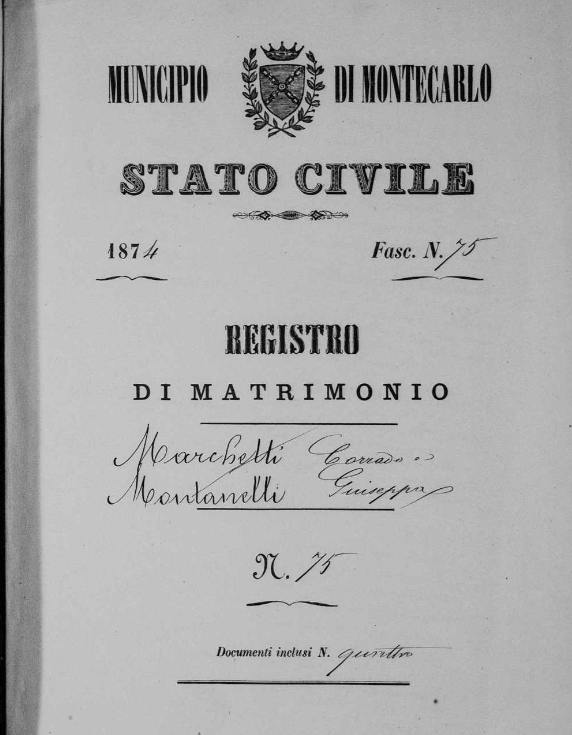 